Council Meeting Agenda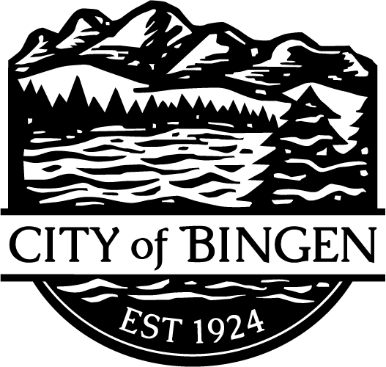 December 6, 2022 | 6:45 pmThe City of Bingen welcomes both in-person and online attendance to City Council meetings.Regular session begins at 7:00 p.m.Members of the public may attend the meeting via telephone using the following instructions:Call one of the following phone numbers:669-900-6833		929-205-6099		301-715-8592253-215-8782		312-626-6799		346-248-7799Meeting ID 878 8286 8351		Password 913291Call to OrderExecutive SessionPublic Comment – Limited to 10 minutesMeeting Minutes – 11/15/2022Bingen Fire Department UpdateBingen-White Salmon Police UpdateVariance 2022-001 Cassar HearingConditional Use Permit 2022-003 The Society Hotel Hearing2023 Budget Preparation – Final Public Hearing and AdoptionOrdinance 2022-11-732 Adopting 2023 BudgetAgreement to Purchase Water from White SalmonJanuary 2023 Visioning Session PlanningStaff ReportsMayor’s Update and Council CommentsVoucher Approval Adjournment